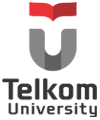           SURAT PENGANTAR PENGAMBILAN IJAZAH  	 N A M A			:……………………………………………………………………………….       	 N I M				: ………………………………………………………………………………                PROGRAM STUDI		: ………………………………………………………………………………                FAKULTAS		  	: ………………………………………………………………………………                TEMPAT/TGL. LAHIR 		: ………………………………………………………………………………       	  NO. HANDPHONE		: ………………………………………………………………………………TELAH MENYERAHKAN PAPER ILMIAH DENGAN JUDUL :…………………………………………………………………………………………………………………………………..…………………………………………………………………………………………………………………………………..Yang telah dipublikasikan Di :                              …………………………………………………………………………………………………………………………………..Surat   Pengantar   ini   dipergunakan   sebagai   dasar  pengambilan    Ijazah  di BAA Universitas Telkom.Demikian Surat Pengantar ini saya buat dengan sesungguhnya.                	    Yang Menyerahkan				                                    Yang Menerima (………………………………..)                                                                            (Staf Prodi MM FEB)Menyetujui           (….…………………………………….)       Ka. Prodi MM FEB